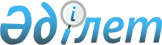 Целиноград аудандық мәслихатының шешімінің күші жойылды деп тану туралыАқмола облысы Целиноград аудандық мәслихатының 2022 жылғы 18 ақпандағы № 106/19-7 шешімі. Қазақстан Республикасының Әділет министрлігінде 2022 жылғы 2 наурызда № 27003 болып тіркелді
      Қазақстан Республикасының "Құқықтық актілер туралы" Заңының 27-бабына сәйкес Целиноград аудандық мәслихаты ШЕШТІ:
      1. Целиноград аудандық мәслихатының "Целиноград аудандық мәслихатының аппараты" мемлекеттік мекемесінің "Б" корпусы мемлекеттік әкімшілік қызметшілерінің қызметін бағалаудың әдістемесін бекіту туралы" 2018 жылғы 28 наурыздағы № 192/27-6 шешімінің (Нормативтік құқықтық актілерді мемлекеттік тіркеу тізілімінде № 6544 болып тіркелген) күші жойылды деп танылсын.
      2. Осы шешім оның алғашқы ресми жарияланған күнінен кейін күнтізбелік он күн өткен соң қолданысқа енгізіледі.
					© 2012. Қазақстан Республикасы Әділет министрлігінің «Қазақстан Республикасының Заңнама және құқықтық ақпарат институты» ШЖҚ РМК
				
      Целиноград аудандықмәслихатының хатшысы

Л.Конарбаева
